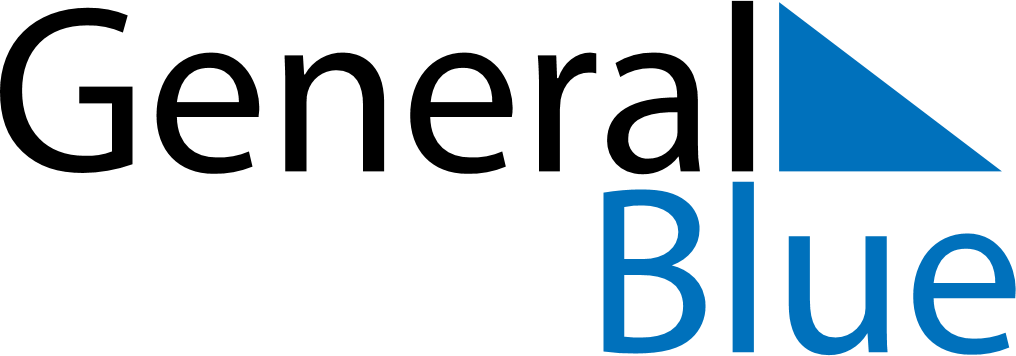 August 2024August 2024August 2024August 2024BoliviaBoliviaBoliviaSundayMondayTuesdayWednesdayThursdayFridayFridaySaturday1223Agrarian Reform DayAgrarian Reform Day456789910Independence Day111213141516161718192021222323242526272829303031